Pro dárce krve - Jak probíhá odběr?Postupy při odběrech dárců krve:

Uvedeme si obecně používané postupy při odběrech dárců plné krve, protože speciálním odběrů, zejména plazmaferézám, bude věnována samostatná kapitola.

Dárce, který se dostaví na transfuzní oddělení, se nejprve zaregistruje v kartotéce. Pokud dosud krev nedaroval (nebo nedaroval na dotyčné transfuzní stanici), vyplní si podrobný dotazník, je mu zavedena karta a je zadán do počítačového systému. Na některých pracovištích je dárce evidován pouze počítačem a papírové karty vůbec nevedou. Dále musí dárce podepsat tzv. "informovaný souhlas", tj. že souhlasí s provedením odběru, předepsaných vyšetření, že byl o celé proceduře řádně poučen a že souhlasí s tím, aby byl zařazen do národního registru dárců krve. Dále dárce potvrzuje, že nepatří mezi osoby s rizikovým chováním vzhledem k nákaze a přenosu infekčních onemocnění, zejména AIDS (tj. provozování prostituce, narkomanie, homosexualita a pod.). Bez podepsání tohoto informovaného souhlasu nemůže nikdo krev darovat.

V dalším kroku se dárce podrobí základnímu laboratornímu vyšetření - je mu proveden odběr ze žíly nebo z prstu na krevní obraz (kontroluje se zejména hodnota červeného krevního barviva - hemoglobinu) a dárci je změřena tělesná teplota. 

S výsledky laboratorních testů jsou pak dárci zváni na vyšetření lékařem, který dárci změří tlak a puls a provede základní zběžné vyšetření a - to zejména - provede zhodnocení vyplněného dotazníku, tj. anamnézy. Je - li dárce způsobilý, poznamená to lékař do karty nebo do počítače a dárce může být odebrán. V opačném případě je též proveden záznam a lékař dárci doporučí další postup a informuje jej, jsou-li důvody vyřazení trvalé nebo dočasné a za jakých podmínek bude moci eventuelně krev v budoucnu darovat.

V mezidobí čekání na laboratorní výsledky a odběry je zpravidla dárcům podáváno malé občerstvení, jako čaj a pečivo. Jinak platí zásada, že na odběry by neměli dárci chodit nalačno, zejména ráno je vhodná lehká snídaně a hlavně se předem dostatečně napít. Jediné omezení, na které jsou dárci upozorňováni je, že den před odběrem by neměli jíst nic tučného a pít ve větším množství alkohol.

Vlastní odběr pak provádí odběrové zdravotní sestry ve zvláštní místnosti. Odběry s provádí zásadně do plastových vaků, které jsou na jedno použití. Zpravidla se nejedná o jednoduché vaky (ty se používají pouze na autotransfuze), ale o celé systémy troj, čtyř i vícečetných vaků, které jsou navzájem napojeny hadičkami a hadička vedoucí od odběrového vaku je zakončena jehlou. Tak je zaručeno, že celý proces odběru a zpracování krve se děje tzv. uzavřeným způsobem, kde jediný kontakt ze zevním prostředím je vpich jehly do žíly dárce.

Jeden odběr by neměl trvat déle než 10 minut. Protože v odběrovém vaku je 50 ml antikoagulačního roztoku, který slouží k zabránění srážení odebrané krve, je potřeba během odběru vak míchat, aby došlo k dokonalému promísení antikoagulans s odebíranou krví. To je možné provádět manuálně nebo pomocí speciálních odběrových vah, na které se vloží odběrový vak. Váhy po zahájení odběru a jejich spuštění pak automaticky míchají odběrový vak a současně měří hmotnost vaku. Po dosažení cílové (nastavené) hmotnosti automaticky zasvorkují odběrovou hadičku a přestanou míchat. Tímto zařízením je zajištěn jednak standardní objem všech odebíraných krví a jednak umožní jedné odběrové sestře odebírat více dárců najednou.

Po provedeném odběru sestra dárci ošetří místo vpichu a dárce se odebere na občerstvení, případně obdrží občerstvovací balíček.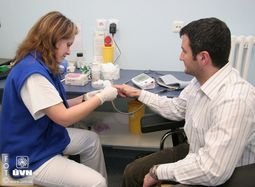 